Согласие работника ООО «Александрия» на исполнение трудовых функций в условия, разделённого рабочего дняЯ,______________________________________________________________________________ (ФИО, полностью)(согласен/не согласен) исполнять свои трудовые функции в режиме разделённого рабочего дня, вахтовым методом независимо от метода работы, в соответствии «Режим работы водителей в условиях разделенного рабочего дня» в соответствии с приложением № 1 к приказу №2 от 11 сентября 2023 г.«___» ________ 202___ года 	_________________ /__________________/	подпись	Фамилия, инициалыДанные берем из документа Прием на работу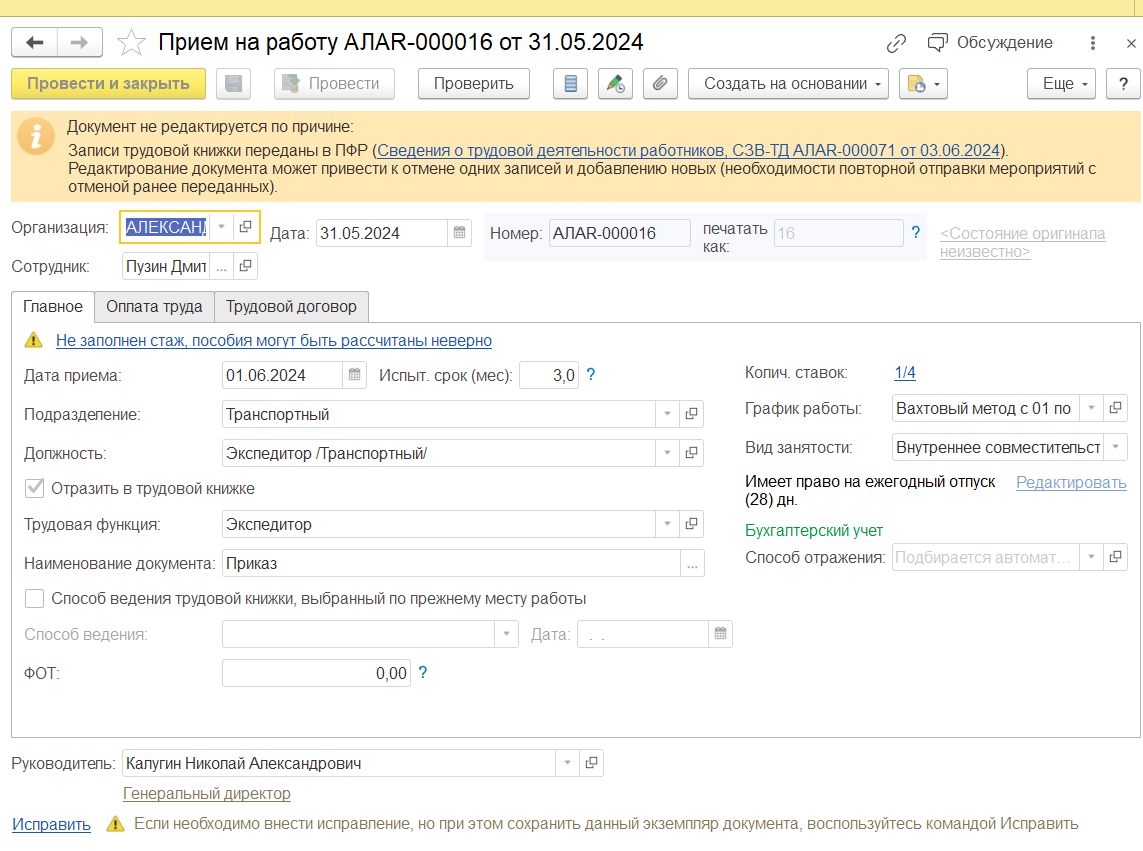 